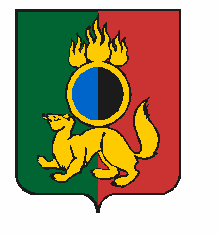 АДМИНИСТРАЦИЯ ГОРОДСКОГО ОКРУГА ПЕРВОУРАЛЬСКПОСТАНОВЛЕНИЕг. ПервоуральскРуководствуясь положениями статей 168, 170 Жилищного кодекса Российской Федерации, статьи 10 Закона Свердловской области от               19 декабря 2013 года № 127-ОЗ «Об обеспечении проведения капитального ремонта общего имущества в многоквартирных домах на территории Свердловской области», Региональной программой капитального ремонта общего имущества  в многоквартирных домах Свердловской области на 2015-2044 годы, утвержденной постановлением Правительства Свердловской области от 22 апреля 2014 года № 306-ПП, Администрация городского округа Первоуральск ПОСТАНОВЛЯЕТ:	1.	Утвердить перечень многоквартирных домов городского округа Первоуральск, собственники которых не выбрали способ формирования фонда капитального ремонта или выбранный способ не был ими реализован в срок, установленный Законом Свердловской области от 19 декабря 2013 года № 127-ОЗ в новой редакции (приложение). 2.	Настоящее постановление разместить на официальном сайте городского округа Первоуральск и опубликовать в газете «Вечерний Первоуральск».3.	Контроль за исполнением  настоящего  постановления  возложить на  заместителя  Главы  Администрации  городского  округа Первоуральск  по жилищно-коммунальному хозяйству, городскому хозяйству и экологии А.С. Гузаирова.Глава городского округа Первоуральск                                              И.В. Кабец24.01.2019№94О внесении изменений в постановление Администрации городского  округа  Первоуральск от 13 ноября 2014 года № 3062 «О принятии решения о формировании фонда капитального ремонта на счете регионального оператора»